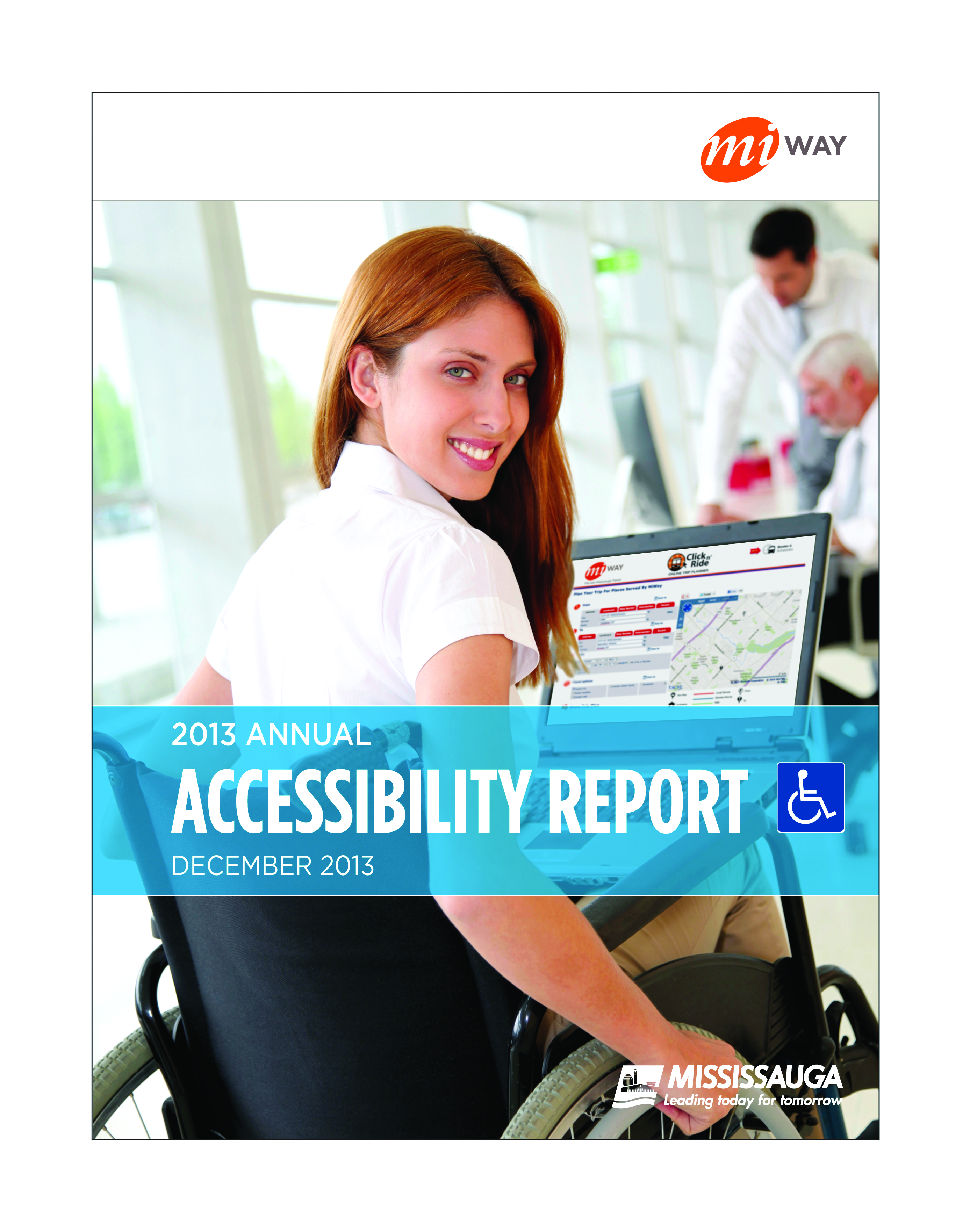 Table of ContentsExecutive Summary	31.0	MiWay’s Accessibility Policy	32.0	MiWay’s Service Profile	43.0	2013 Initiatives and Achievements	5	3.1	Integrated Accessibility Standards Regulation (IASR)	5	3.2	IASR Transportation Compliance Initiatives (effective January 1, 2014)	5	3.3	Transit Infrastructure	7	3.4	Information and Communication	7	3.5	Customer Feedback – Customer Contact System (CCS)	84.0	Mississauga’s Transitway (Rapid Transit)	9	4.1	Project Status	95.0	Consultation of Plan	106.0	Plan Approval and Communication Strategy	107.0	Conclusion and Next Steps	108.0	For more Information	119.0	Appendix	12	Integrated Accessibility Standards Regulation Requirements for MiWay	13Executive SummaryThe 2013 Annual Accessibility Report documents the planning and implementation activities undertaken by MiWay in 2013 to make all its services and facilities accessible. The 2013 Annual Report, in conjunction with the 2012-2017 Accessibility Plan, fulfills MiWay’s legal obligations for 2013 under the Ontarians with Disabilities Act (ODA), to publish an annual accessibility plan; and also under the Accessibility for Ontarians with Disabilities Act (AODA), to publish an annual status report on its multi-year plan.MiWay is fully committed to providing a transportation system that ensures its services and operations are accessible to everyone. MiWay’s plans will result in all services and facilities being accessible before the accessibility deadline of 2025, as established by the AODA. As demonstrated, MiWay is committed to: The continuous improvement of accessible transit services; Working toward ensuring its facilities and premises are barrier free; Ensuring employment and employment opportunities are barrier free; andImplementing communication services that respect the abilities of all customers, employees and the public at large.Consistent with the requirements under the Integrated Accessibility Standards Regulation (IASR), MiWay’s 2013 Accessibility Plan will be provided to the public for review during the City of Mississauga’s Accessibility Advisory Committee (AAC) meeting on February 3rd, 2014. A final copy of the 2013 Annual Accessibility Report, as well as the 2012-2017 Accessibility Plan, will be posted on MiWay’s website and will be available in alternate accessible formats, upon request. 1.0	MiWay’s Accessibility PolicyMiWay is committed to achieving an accessible transit system within the City of Mississauga.  To meet the principles and goals outlined in the Accessibility for Ontarians with Disabilities Act (AODA), MiWay will ensure that:Its services are provided in a way that maintains and respects the dignity and independence of all customers; All infrastructure and services related to transit are developed with accessibility in mind; andPolicies, procedures and protocols are implemented that work towards identifying, removing and preventing barriers to people with disabilities.2.0	MiWay’s Service ProfileMiWay operates conventional, fixed route transit service within the boundaries of the City of Mississauga. As part of the Greater Toronto Area, MiWay connects to commuter rail and regional bus service provided by GO Transit, and integrates service with neighbouring municipalities. The system connects with Brampton Transit to the north, Oakville Transit to the west, and the Toronto Transit Commission (TTC) to the east, with direct connections to the Islington and Kipling Subway Stations.MiWay has made substantial progress in achieving its goal of providing accessible service. Currently all MiWay terminals/transit hubs within the City of Mississauga are accessible, along with all of its routes. MiWay’s entire fleet now consists of accessible buses – that is, all MiWay buses are low floor, kneeling buses equipped with ramps that allow passengers to board/exit with ease. MiWay buses are equipped with automated stop announcements and visual display.Conventional Services – 2013 Service ProfileTypes of Services	Conventional fixed route transit service. School Routes - Trips to and from local secondary schools within Mississauga to supplement conventional transit service.Service Area	Primarily within the City of Mississauga boundaries, with service integration into neighbouring municipalities (Brampton, Toronto, and Oakville)Hours of Operations			Day:			Time:             Monday to Friday: 	3:53 AM to 3:11 AMSaturday: 		4:38 AM to 2:50 AMSunday: 		6:52 AM to 2:04 AMStatutory Holidays: 	6:52 AM to 2:04 AMAnnual Revenue Ridership		36 MillionAnnual Service Hours			1.3 MillionAnnual Revenue Kilometres		27.5 MillionNumber of Routes	97 Routes (as of Dec. 2013): 6 Express Routes; 63 Regular Routes; 27 School Routes; & 1 Seasonal RouteFleet Composition 	Approximately 461 accessible buses3.0	2013 Initiatives and Achievements3.1	Integrated Accessibility Standards Regulation (IASR):With the Integrated Accessibility Standards Regulation (IASR) being passed in 2011, MiWay’s main focus for accessibility planning for the next few years will be on the implementation of the requirements of the legislation.  MiWay has been proactive and has accomplished much in relation to accessibility improvements within our facilities, policies, and services. A significant portion of the requirements set out within the IASR’s Transportation Standard are currently in effect and compliance has already been achieved. 3.2 	IASR Transportation Compliance Initiatives (effective January 1, 2014) Section 7 & 36 – Accessibility Training: requires every obligated organization to ensure training is provided on the requirements of the accessibility standards, and that training be appropriate to the duties of the employee. In addition, conventional transportation service provides shall conduct training on:(a) the safe use of accessibility equipment and features; (b) acceptable modifications to procedures in situations where temporary barriers exist or accessibility equipment on a vehicle fails; and(c) emergency preparedness and response procedures that provide for the safety of persons with disabilities. MiWay Compliance Status: A detailed review of Section 7 & 36 indicated that current MiWay practices are consistent and compliant with the requirements therein. The Integrated Accessible Standards Regulation (IASR) requires that the City of Mississauga and MiWay, develop, deliver and coordinate mandatory accessibility training to all employees (i.e. face-to-face, e-learning, job-aids) on the requirements of the IASR. The City of Mississauga conducted a training needs assessment which identified employee target audiences and the applicable training delivery methods. A cross-functional Training Resource Team was formed to provide input into the development of the training and to assist in the delivery of the training.  The City of Mississauga’s Human Resources division developed a training design that outlined the learning objectives, and training content for the staff e-learning and in-class workshops. The training titled ‘Breaking Down Barriers – Understanding the Integrated Accessibility Standards Regulation’, was delivered to staff through an online training module or a face-to-face workshop. The IASR training was launched for all employees in June 2013. An additional Manager/Supervisor training was also developed to support the successful implementation of IASR standards, in particular elements of the Employment standard. Functional areas such as procurement, information and technology, library services, communications, transit and enforcement were provided training appropriate to the duties of the specific employee group participating in these service areas. Volunteers and 3rd Parties vendors received communication and the AODA IASR training booklet to complete the mandatory accessibility training.  In addition to the IASR Training, MiWay provides mandatory training on Accessibility Standards for Customer Service, in accordance with Ontario Regulation 429-07, to all transit operators, route & operations supervisors, and other front-line staff.  The training ensures employees are aware of the key components of the Customer Service Standard; the requirements for assisting customers with disabilities; how to correctly operate the equipment when boarding or de-boarding customers with disabilities, particularly those who use assistive devices such as wheelchairs or scooters; and, sensitivity training on the provision of service to persons with disabilities.  In addition, MiWay continually reviews the content, format, and delivery methods of its sensitivity, disability, and diversity training programs with a view towards improving their impact and effectiveness, and integrating improvements into its new and existing employee training programs. Section 38 – Fares, Support Persons: requires that conventional transportation service providers shall not charge a fare to a support person who is accompanying a person with a disability. It is the responsibility of a person with a disability to demonstrate to a transportation service provider their need for a support person to accompany them on the conventional transportation service and to ensure that the appropriate designation for a support person is in place.MiWay Compliance Status: A detailed review of Section 38 indicated that current MiWay practices are consistent and compliant with the requirements therein. MiWay currently has a Support Person Policy in place whereby customers who need assistance to board, pay their fare, access the seating area or exit, can be accompanied by a Support Person.MiWay defines a Support Person as a person whose presence is essential to provide care and assistance to a passenger with a disability, regardless of the nature of their disability. A Support Person secures the mobility aid and assists the customer in boarding and exiting the bus. Either the passenger with a disability or the Support Person, must inform the Operator upon boarding that the passenger boarding requires a Support Person.Only a single fare is required when a passenger with a disability travels with a Support Person (this includes CNIB card holders). One passenger pays a fare, the other passenger rides at no cost.Other Related Accessibility Improvements:3.3	Transit Infrastructure:A fundamental aspect of the expansion of accessible conventional services within Mississauga's existing transit system is the ongoing upgrade of stops, shelters, bus pads and sidewalk connections. In 2013 alone, MiWay installed approximately 50 new bus pads throughout the City to make access to transit more convenient and accessible. In order for a route to be considered accessible, in addition to buses, all transit infrastructure along the route must also be accessible, which means for bus stop pads to be installed at every stop (if feasible) and connect with the existing sidewalk network where possible. Currently only 3% (approximately 100 of 3,650) of stops within the City of Mississauga are inaccessible mainly due to the absence of sidewalks. The programming of sidewalks is led by the City of Mississauga’s Transportation Asset Management in the Transportation & Infrastructure Planning Division, with input from MiWay’s Service Development Team in support of transit accessibility.  The timing of this work is subject to the priority schedules set by the Transportation & Infrastructure Planning division, budget availability and the City of Mississauga Council approval.  In 2013, approximately 8.5 kilometres of new sidewalks were constructed, with the majority of locations being those that provide connections to MiWay stops and services. In 2014, the focus of the annual sidewalk program will continue to be transit accessibility improvements and an additional 6 kilometres of new sidewalk construction is being programmed.MiWay has set a goal of creating an accessible system by which all stops within the boundary of the City of Mississauga, to the extent possible, will be accessible. The City’s Sidewalk Program budget was increased to assist in achieving this goal. All current sidewalk improvements and installations have been prioritized to provide connections to MiWay stops and services. As progress is made, and sidewalks are constructed to improve pedestrian linkages, MiWay will continue to install the necessary infrastructure to improve accessibility throughout our system.3.4	Information & Communication: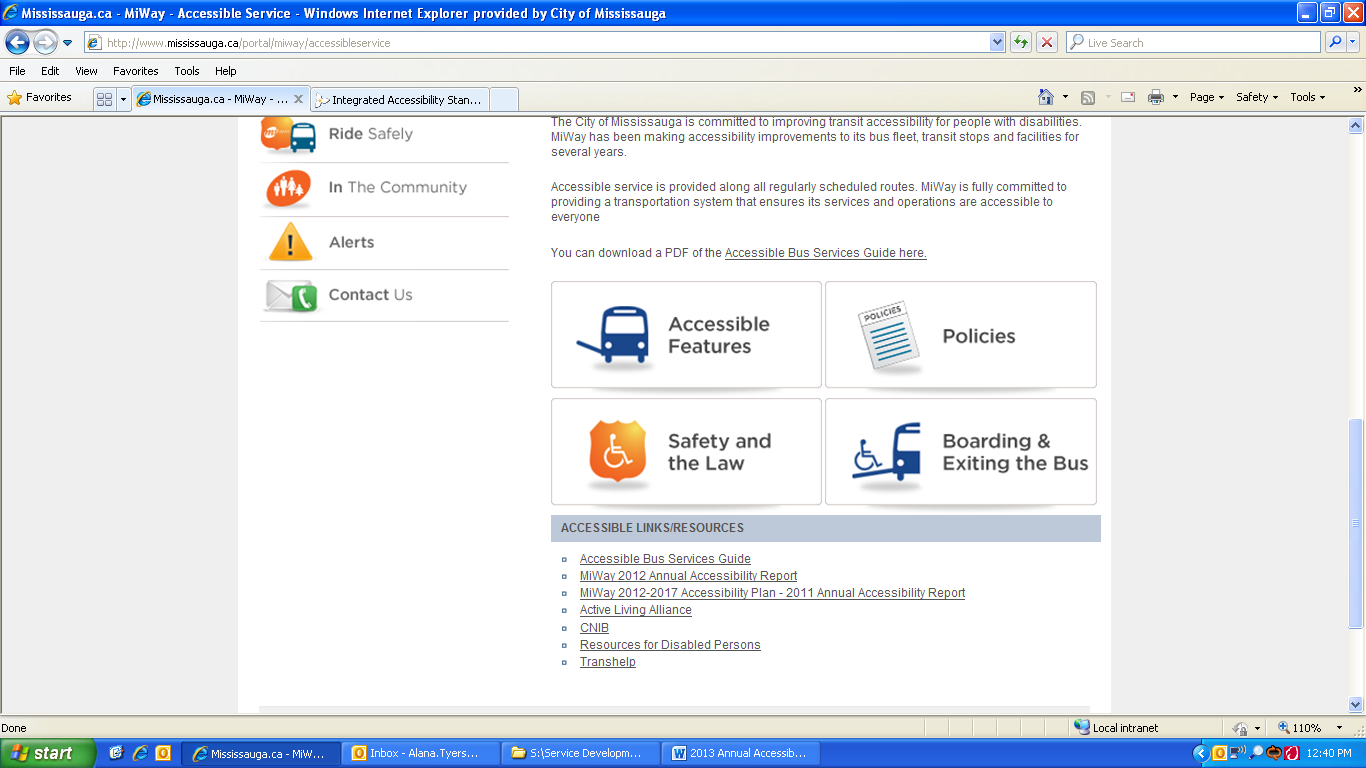 With the recent improvements to MiWay’s Accessible Services, MiWay undertook a complete review of the web content and print material pertaining to accessibility. In an effort to enhance usability, improvements were made to MiWay’s new Accessible Services webpage (www.miway.ca/accessibility), which can now be easily accessed through miway.ca. Web accessibility was improved with an accessible pdf. document added as an alternative to the service changes web page. Web content was made more accessible by creating consistent styles among headers/titles, links and lists to ensure they are visually distinct from paragraph copy.  The number of PDF documents were reduced on MiWay.ca and many PDF documents were made into accessible web pages.  The font size and styles were enhanced on various MiWay.ca pages such as the Service Changes, MiWay Student Ambassador Program and Mississauga Transitway pages.To improve accessibility in MiWay’s print material, all print material produced has been reviewed and revisions made to font type, colour sizes, spacing, line height and contrast. 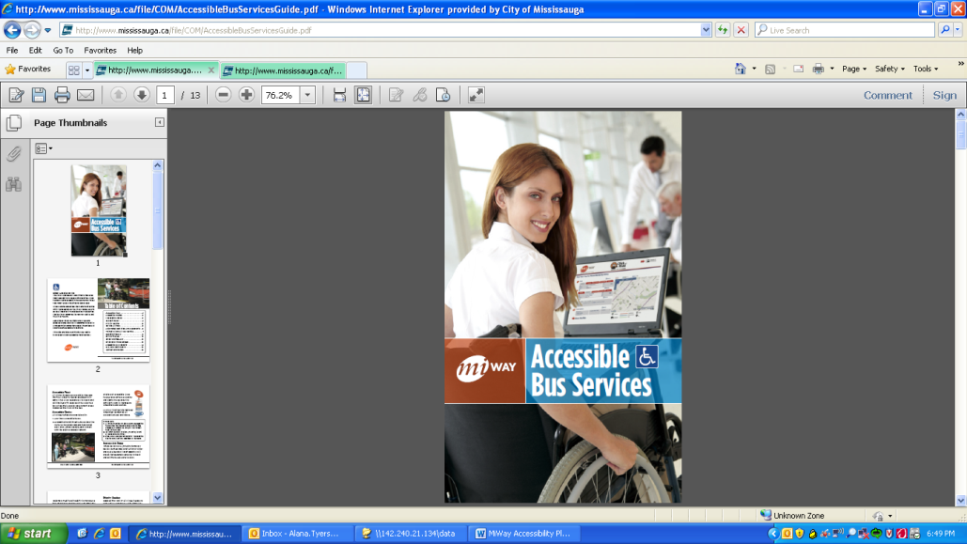 Information pertaining to accessible services, policies and procedures is user friendly and categorized to ensure information is easily accessible for customers. Visually friendly buttons and updated images have been used to clearly illustrate step-by-step instructions on how to board/exit a MiWay bus.MiWay’s “Accessible Bus Services” brochure, which contains the same information on policies and procedures was also updated and is now available at all City Terminals and Facilities. MiWay’s ‘Accessible Bus Services’ brochure is made available on MiWay’s website as well as in alternate accessible formats, upon request3.5	Customer Feedback - Customer Contact System (CCS):MiWay utilizes a Customer Contact System (CCS) database that allows customers to provide feedback with regards to our service. Customers can call the MiWay call centre (refer to Section 10 for information), visit the information booth at the City Centre Transit Terminal, or electronically send an e-mail to MiWay’s Customer Service Representatives directly to forward their comments and/or questions.  Our Customer Service Representatives are adept at assisting customers in the development of individual travel plans that meet their individual needs. In addition, the staff working in the Customer Service group will answer any general inquiries about all MiWay services. Inquiries about specific requests or complaints are logged and forwarded to the appropriate department for comment and follow up. Issues related to accessibility or accessible services are forwarded to the Transit Service Development Department for action.4.0	Mississauga’s TransitwayThe Mississauga Transitway is a dedicated transit corridor that will provide east-west travel across Mississauga. When fully operational in 2016, the Transitway will service thousands of riders daily from Winston Churchill Boulevard to Renforth Drive and will allow transit commuters to travel within and through Mississauga more efficiently.When complete, the 18-kilometre Transitway will have twelve stations beginning at Winston Churchill Boulevard in the west and ending at Renforth Drive in the east.  The City of Mississauga is responsible for the construction of the Transitway east segment and includes eight new stations: Central Parkway, Cawthra, Tomken, Dixie, Tahoe, Etobicoke Creek, Spectrum, and Orbitor.  GO Transit (a division of Metrolinx) is responsible for the construction of one station in the east at Renforth and two stations in the west at Winston Churchill and Erin Mills.The construction of the Transitway is well underway with phase one from the City Centre Transit Terminal to Dixie Station scheduled to open in 2014.Design and construction of the Transitway stations and facilities have incorporated the Universal Design Principles and the guidelines and objectives set out within the City of Mississauga’s Accessibility Plan and the City of Mississauga Accessibility Design Handbook. Commuters will be able to access the platform level using the accessible entrances and elevators at various stations.When the Mississauga Transitway is fully operational it will support extensive bus service for thousands of riders per day, making it faster and easier for commuters to travel to, from, and through Mississauga and the GTA. 4.1	Project Status:Transitway construction is well underway with the construction of phase one stations at Central Parkway, Cawthra Road, Tomken Road and Dixie Road is scheduled for completion in 2014. When these stations are operational MiWay’s MiExpress routes 107 and 109 and MiLocal route 21 will transition onto the Transitway. The remaining stations are currently under construction and are scheduled for completion in 2016.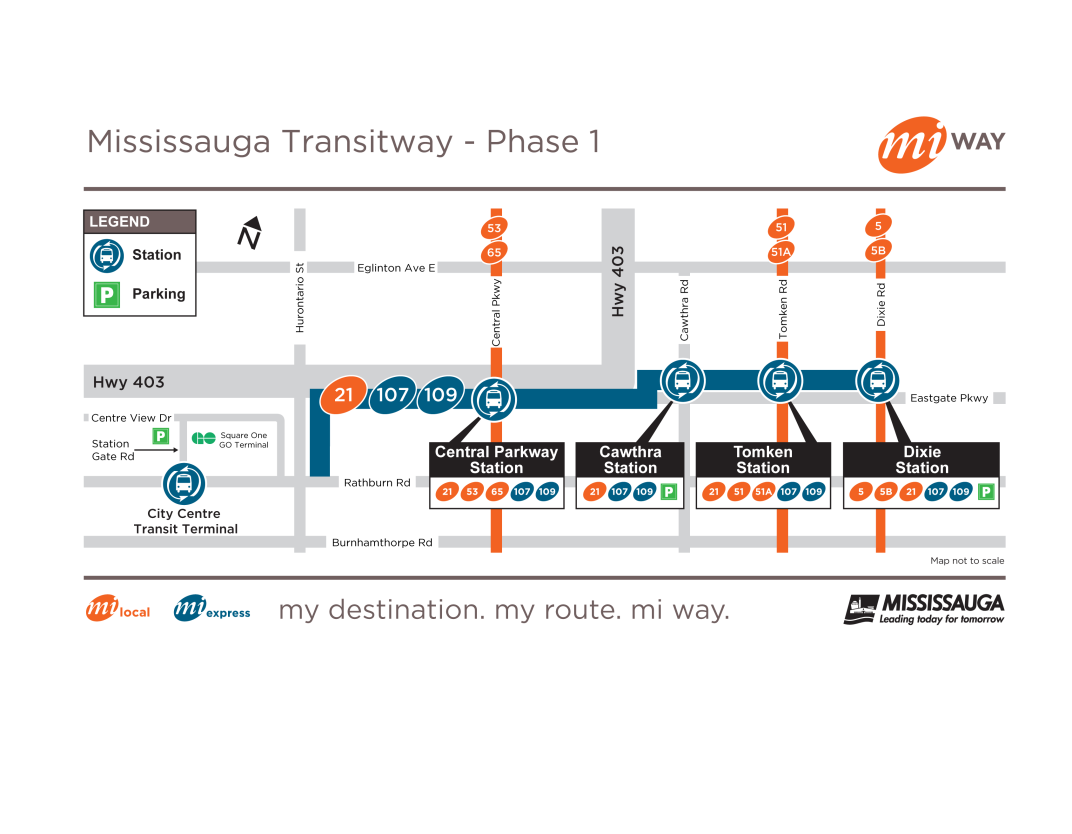 5.0	Consultation of the PlanIn the preparation of this plan, MiWay has conducted the following consultation activities:Consultation with the City of Mississauga’s Accessibility Advisory Committee (AAC) to ensure input is received from all members;Consultation with the residents of the City of Mississauga to ensure input is received from the general community (public meeting/AAC meeting held February 3rd, 2014); andConsultation with MiWay’s operating and support staff to ensure that those responsible for delivery of accessible service provide input.6.0	Plan Approval & Communication StrategyTransit Management Team approved the Accessibility Plan at its January 14th, 2014 meeting. The required communication of the plan will include the following:Release of the approved report to the City of Mississauga’s Accessibility Advisory Committee;Inclusion of the approved report in the City of Mississauga’s Accessibility Plan;Inclusion of the approved report on MiWay’s website (www.miway.ca/accessibleservice); andNotification of the availability of the approved report in the ‘Accessible Bus Services’ brochure.7.0	Conclusion & Next StepsMiWay has made great strides in achieving its goal of being an accessible transit service for all City of Mississauga residents. MiWay’s Accessibility Plan provides an update on activities MiWay has undertaken to improve accessibility to all of its services and facilities. This Plan summarises the results, to date, of the extensive planning and implementation activities MiWay has undertaken over the years to make the system more accessible.Where feasible, MiWay is incorporating Universal Design Principles into the design of the system and the supporting infrastructure.  By adopting these Principles MiWay is confident that - in time - the services offered by MiWay will accommodate the needs of not just the disability community but the greater population. 8.0	For more Information . . .Questions or comments about MiWay’s Accessibility Plan or general inquiries on our Accessible Services are always welcome. For Travel Times & Route Planning Assistance, Information Representatives are available:Weekdays:					7:00 am to 6:55 pmWeekends/Holidays:				8:00 am to 5:55 pmE-mail:						miway.info@mississauga.caTo Provide Customer Feedback, Customer Service Representatives are available:Weekdays:					8:30 am to 4:25 pmWeekends/Holidays:				ClosedE-mail:						miway.customerservice@mississauga.caTTY Phone:						905-615-3886Teletypewriter phone for persons who are deaf, deafened or hard of hearing.Weekdays:					7:00 am to 6:55 pmWeekends/Holidays:				8:00 am to 5:55 pmMiWay – Website:					www.miway.caMiWay – Mailing Address:				MiWay3484 Semenyk Court				Mississauga, Ontario L5C 4R1If you require this document in an alternate format, please contact MiWay at miway.info@mississauga.caor call (905) 615-4636 (INFO)AppendixINTEGRATED ACCESSIBILITY STANDARDS REGULATION (O.Reg. 191/11)IASR Requirements for MiWay (Mississauga Transit)TRANSPORTATION STANDARDTRANSPORTATION STANDARDTRANSPORTATION STANDARDTRANSPORTATION STANDARDSec.IASR RequirementsCompliance DeadlineStatus34Availability of information on accessibility equipment, etc.All conventional transportation service providers shall make available to the public current information on accessibility equipment and features of their vehicles, routes and services. Conventional transportation service providers shall, upon request, provide the information in an accessible format.January 1, 2012COMPLETEDMiWay’s Accessible Services Guide contains information on MiWay’s accessible services, policies and procedures. This brochure is available in print as well as online at miway.caInformation on accessibility services is also available online at miway.ca.Information is available in an accessible format, upon request.35Non-functioning accessibility equipmentIf the accessibility equipment on a vehicle is not functioning and equivalent service cannot be provided, conventional transportation service providers shall take reasonable steps to accommodate persons with disabilities and the transportation service provider shall repair the equipment as soon as is practicable. July 1, 2011COMPLETEDMiWay’s existing policy and training requires Operators to notify Transit Control on any accessibility equipment that may require repair or replacement as soon as practicable. Operator Training includes instructions on what to do in an emergency situation and helps Operators take reasonable steps to ensure the safety of all passengers, especially passengers with disabilities. 36Accessibility training Conventional transportation service providers shall conduct employee and volunteer accessibility training. The accessibility training shall include training on: (a) the safe use of accessibility equipment and features; (b) acceptable modifications to procedures in situations where temporary barriers exist or accessibility equipment on a vehicle fails; and (c) emergency preparedness and response procedures that provide for the safety of persons with disabilities. January 1, 2014COMPLETEDThe City of Mississauga conducted a training needs assessment which identified employee target audiences and the applicable training delivery methods.   The Human Resources division have developed a training design that outlines the learning objectives, and training content for the staff e-learning and in-class workshops. The training was delivered to staff through an online training module or a face-to-face workshop. The IASR training was launched for all employees in June 2013. 37Emergency preparedness & response policiesConventional transportation service providers, (a) shall establish, implement, maintain and document emergency preparedness and response policies that provide for the safety of persons with disabilities; and(b) shall make those policies available to the public. Conventional transportation service providers shall, upon request, provide the policies in an accessible format. January 1, 2012COMPLETEDEmergency preparedness and response policy document has been prepared and posted on miway.ca.Information is also available in an accessible format, upon request. Fares, support personsNo conventional transportation service provider shall charge a fare to a support person who is accompanying a person with a disability. It is the responsibility of a person with a disability to demonstrate their need for a support person to accompany them on the conventional service and to ensure that the appropriate designation for a support person is in place. January 1, 2014COMPLETEDMiWay’s Support Person Policy allows customers who need assistance to board, pay their fare, access the seating area or exit, to be accompanied by a Support Person.MiWay defines a Support Person as a person whose presence is essential to provide care and assistance to a passenger with a disability, regardless of the nature of their disability. Only a single fare is required when a passenger with a disability travels with a Support Person (this includes CNIB card holders). 41, 43Accessibility plans, conventional transportation services Conventional transportation service providers shall identify the process for managing, evaluating and taking action on customer feedback. Every conventional transportation service provider shall annually hold at least one public meeting involving persons with disabilities to ensure that they have an opportunity to participate in a review of the accessibility plan and are given the opportunity to provide feedback. January 1, 2013COMPLETEDMiWay has produced a multi-year Accessibility Plan, and continues to produce an Annual Status Report on progress made within MiWay to make services more accessible. The Accessibility Plans are presented and supported by City Council as well as the City of Mississauga’s Accessibility Advisory Committee at its first yearly meeting, which is open to the public. 44General responsibilitiesConventional transportation service providers shall,(a) deploy lifting devices, ramps or portable bridge plates upon request;(b) ensure that adequate time is provided to persons with disabilities to safely board, be secured and deboard transportation vehicles and that assistance be provided, upon request, for these activities;(c) assist with safe and careful storage of mobility aids or mobility assistive devices used by persons with disabilities; and(d) allow a person with a disability to travel with a medical aid.Conventional transportation service providers shall, upon request, make information on the matters available in an accessible format.January 1, 2012COMPLETEDMiWay provides mandatory training on Accessibility Standards for Customer Service, in accordance with Ontario Regulation 429-07.  The training ensures employees are aware of the key components of the Customer Service Standard; the requirements for assisting customers with disabilities; how to correctly operate the equipment when boarding or de-boarding customers with disabilities, particularly those who use assistive devices such as wheelchairs or scooters; and, sensitivity training on the provision of service to persons with disabilities.  MiWay continually reviews the content, format, and delivery methods of its sensitivity, disability, and diversity training programs with a view towards improving their impact and effectiveness, and integrating improvements into its new and existing employee training programs. 45Alternative accessible method of transportationExcept where not practicable to do so, a conventional transportation service provider that does not provide specialized transportation services shall ensure that any person with a disability who, because of his or her disability, is unable to use conventional transportation services is provided with an alternative accessible method of transportation. January 1, 2013COMPLETEDRegion of Peel’s TransHelp services are available for customers who are unable to use conventional transit and acts as an alternative accessible method of transportation for passengers with disabilities.46FaresNo conventional transportation service provider shall charge a higher fare to a person with a disability than the fare that is charged to a person without a disability. Conventional transportation service providers that do not provide specialized transportation services shall make available alternative fare payment options to persons with disabilities.July 1, 2011January 1, 2013COMPLETEDMiWay does not charge a higher fare for passengers with disabilities. The various fare media options available can be used by all customers. Presto System is available on all MiWay buses and acts as an easy alternative fare payment option for all passengers (when cash, passes, or tickets is not an option).47Transit stopsConventional transportation service providers shall ensure that persons with disabilities are able to board or deboard at the closest available safe location, as determined by the operator, that is not an official stop, if the stop is not accessible.January 1, 2012COMPLETEDMiWay’s existing policy allows customers to board or deboard a MiWay bus at the closest safe location if the official stop is inaccessible. Operators are also trained to notify Transit Control of any stop that is inaccessibility.48Storage of mobility aids, etc.Every conventional transportation service provider shall, if safe storage is possible, ensure that mobility aids and mobility assistive devices are stored in the passenger compartments of its transportation vehicles.January 1, 2012COMPLETEDMiWay’s existing policy allows customers to board with mobility aids and mobility assistive devices, as long as the aisles are kept clear at all times for emergency situations. 49Courtesy seatingEvery conventional transportation service provider shall ensure that there is clearly marked courtesy seating for persons with disabilities on its transportation vehicles. The courtesy seating shall be located as close as practicable to the entrance door. The courtesy seating shall be signed to indicate that passengers, other than persons with disabilities, must vacate the courtesy seating if its use is required by a person with a disability. Every conventional transportation service provider shall develop a communications strategy designed to inform the public about the purpose of courtesy seating.January 1, 2012COMPLETEDMiWay revised its existing Courtesy Seating Policy to state that the front seats on all MiWay buses were reserved for passengers with disabilities. This ensures that priority seating on buses is there for people who need it. People of all ages with mobility and other disabilities can be assured of easily accessible places to sit. New ‘Priority Seating’ decals were produced and installed on all MiWay buses. A Communication Plan was prepared and delivered through website, event, media releases and print.50Service disruptionsWhere a route or scheduled service is temporarily changed and the change is known in advance of the commencement of the trip, conventional transportation service providers shall make available alternate accessible arrangements to transfer persons with disabilities to their route destination and ensure information on alternate arrangements is communicated taking into account the person’s disability. July 1, 2013COMPLETED / ONGOINGCurrently MiWay issues alerts on route detours when they are known in advance. Information is posted online at miway.ca, as well at affected terminals and stops. MiWay staff are working towards improving communication of alerts with customers via social media, i.e. Twitter. 51Pre-boarding announcementsEvery conventional transportation service provider shall ensure that there are, on request, pre-boarding verbal announcements of the route, direction, destination or next major stop. Every conventional transportation service provider shall ensure that there are electronic pre-boarding announcements of the route, direction, destination or next major stop on its transportation vehicles.July 1, 2011January 1, 2017COMPLETEDMiWay Operators currently announce pre-boarding announcements, upon request. MiWay is currently working towards implementing automated pre-boarding announcements on all buses in 2014. 52On-board announcementsEvery conventional transportation service provider shall ensure that there are audible verbal announcements of all destination points or available route stops on its transportation vehicles.Every conventional transportation service provider shall ensure that all destination points or available route stops, are announced through electronic means; and are legibly and visually displayed through electronic means. July 1, 2011January 1, 2017COMPLETEDAll MiWay buses have Automated Next Stop Announcements. Information is also provided visually displaying next stop information. 78Duties of municipalities, generalAny municipality that provides conventional transportation services shall consult with its municipal accessibility advisory committee, the public and persons with disabilities in the development of accessible design criteria to be considered in the construction, renovation or replacement of bus stops and shelters. Every municipality shall identify planning for accessible bus stops and shelters in its accessibility plan.January 1, 2013COMPLETEDThe City of Mississauga’s Accessibility Design Handbook was prepared with the support of the Accessibility Advisory Committee. Details from this document are used in the design of MiWay Shelters. INFORMATION AND COMMUNICATIONS STANDARDSINFORMATION AND COMMUNICATIONS STANDARDSINFORMATION AND COMMUNICATIONS STANDARDSINFORMATION AND COMMUNICATIONS STANDARDS11FeedbackEvery obligated organization that has processes for receiving and responding to feedback shall ensure that the processes are accessible to persons with disabilities by providing or arranging for the provision of accessible formats and communications supports, upon request. Every obligated organization shall notify the public about the availability of accessible formats and communication supports. January 1st, 2014COMPLETED / ONGOINGMiWay utilizes a Customer Contact System (CCS) database that allows customers to provide feedback by calling the MiWay call centre, visit the information booth at the City Centre Transit Terminal, or via e-mail to forward their comments and/or questions.  MiWay is currently working towards improving its feedback database, ensuring information is received/responded to promptly. Improvements will be implemented in 2014.12Accessible formats and communication supportsExcept as otherwise provided, every obligated organization shall upon request provide or arrange for the provision of accessible formats and communication supports for persons with disabilities, (a) in a timely manner that takes into account the person’s accessibility needs due to disability; and (b) at a cost that is no more than the regular cost charged to other persons. The obligated organization shall consult with the person making the request in determining the suitability of an accessible format or communication support. Every obligated organization shall notify the public about the availability of accessible formats and communication supports.January 1st, 2015COMPLETED / ONGOINGCurrently all MiWay print material is available in an accessible format, upon request.  Web accessibility has also been improved with accessible pdf. documents added as an alternative to the service changes web page. The number of PDF documents were reduced on MiWay.ca and many PDF documents were made into accessible web pages.  A vendor list has been developed and included in “Accessibility Tip Sheet: Providing Information in Alternate Formats”.Accessible Document Training will continue to be provided to staff in 2014, this includes how to create accessible PDFs. Initial training sessions began in February 2013. An Accessible Documents Reference Guide was compiled to accompany the in-class training.14Accessible websites and web contentDesignated public sector organizations and large organizations for their internet websites shall meet the requirements of this section in accordance with the following schedule:1.   By January 1, 2014, new internet websites and web content on those sites must conform with WCAG 2.0 Level A.2.   By January 1, 2021, all internet websites and web content must conform with WCAG 2.0 Level AAJanuary 1, 2014, new internet websites and web contentJanuary 1, 2021, all internet websites and web contentCOMPLETED / ONGOINGAn accessibility analysis and review of the City of Mississauga’s website is planned. Ongoing accessibility evaluation of the City’s website is currently being conducted. Accessible Document Training will continue to be provided to staff in 2014. Initial training sessions began in February 2013. Within MiWay, web accessibility was improved with the number of PDF documents being reduced and new accessible web pages being created.   